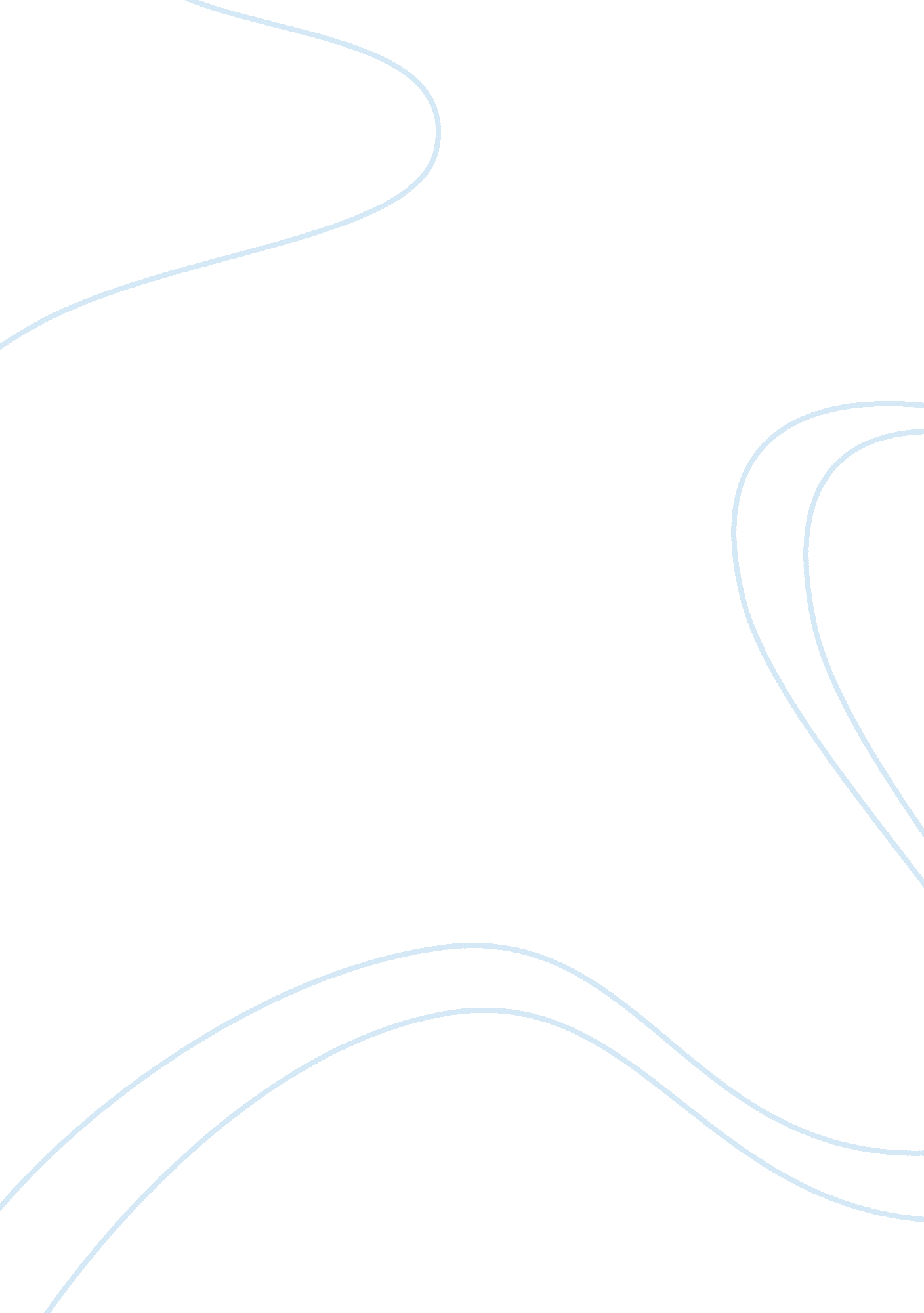 Hippocratic oath legacy for the present theology religion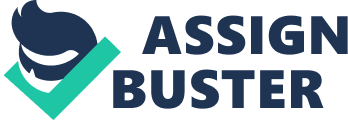 Hippocratic Oath, moralss and, tradition are widely advocated in the medical aestheticism as trusty usher to medical pattern and the medical profession. It is besides someway has been recognized as the individuality of the medical profession. But up until today, the continuity and relevance of the Oath is being invariably debated as it is still last for two and a half millenary. This paper will critically turn to the better apprehension that the medical profession does non lie in the Hippocratic Oath itself, but instead it must be found in a medical construct that provides a morality criterion in order to defy the medical distortion. Hippocrates belonged as one of the celebrated antediluvian Greek doctor who was good known as the “ male parent of medical specialty ” ( Ackerknecht, 1982, p. 55 ) . He was called Hippocrates Asclepiades, which traced his household as posterities of the Healing-God, Asclepius, the boy of Apollo, who was non merely the God of Sun but besides a doctor himself. It was believed that Asclepius was taught healing by Chiron the Centaur and go adept in medical specialty that he was able to convey the dead to life. A girl of Asclepius, Panacea was the goddess of redress and Hygeia was the goddess of Hygiene. The Oath is believed to look in 400 B. C. which clearly set up a guiding attack towards protecting life and ne’er intentionally killing. Harmonizing to history, it was stated that in the clip of Hippocrates, there were many people who wanted to be a physician, neglect of their professional cognition and created a job for those who entered the survey of medical specialty in the traditional manner. Therefore, in order to separate these “ true ” doctors from the impostors was by making codifications of professionalism and accreditations. We have travelled through clip and see how the credence of this Oath in medical professionalism as we move into different decennaries, centuries and millenary. In our 20th century, many people including doctors and even medical schools question the relevance of the Oath and get down to pretermit it wholly, or some might hold tried to unify with new relevant words together with new nomenclature. The traditional curse stated many prohibitions such as mercy killing, abortion and most significantly ban against surgery in which harmonizing to some of us might be absurd and unlogical. Indeed, in today ‘ s medical progressing engineering many believe the old original Oath is non able to suit drastic alterations in the state ‘ s economic system, politic and besides societal. Clients and patients now are demanding more information with less and less discretion, moral duty of a doctor to handle deathly diseases such as AIDS has been questioned. The globalization gives excessively easy passport in legalising abortion, physician-assisted self-destruction and medical futility. Classical Oath was created during pagan religion where autochthonal religious traditions were practiced. In contrast with today, most of life society has their ain spiritual persuasion and ain independent position towards many controversial originating issues. It will be really morally antithetical to them as in disobeying the beliefs such as Christians, Muslims and Jews which issues of religion will emerge. This decidedly creates a supremely inappropriate duty towards the believers. As we have that in head, non all but some physicians see oath-taking with nil much than merely a ritual tradition that is unable to prolong outstanding disciplinary control among them. Harmonizing to Dr. David Graham, “ The original curse is redolent of a compact, a solemn and binding pact, ” ( JAMA, 12/13/00 ) . He besides added, even with the confidence of the new curse is believed to alter doctors ‘ position, he believes that everything will be all meaningless without practising formalities in medical specialty. Harmonizing to Merriam Webster Dictionary, an curse is a grave naming upon God or a God to witness to the truth of what one says or to witness that one unfeignedly intends to make what one says. The term curse has slightly become a path for doctors to be into a sacred profession. However, the extent to which the Curse is still being accepted as a medical moralss footing is argued and remains ill-defined. For illustration, scholars R. M. Veatch ( 1988 ) or H. T. Engelhard ( 1986 ) stated that Hippocratic Oath in today ‘ s medical morality is either dead and pointed out that this was merely limited to the community of Neo-Pythagoreans, which was originally a school of Hellenistic Philosophy. Nowadays, many medical schools are filled with a assortment of ceremonials such as the white-coat, stethoscope and even cadaver-related convocations. Probably the oldest rite of transition is the announcement of the Oath during their graduation ceremonials. ( Miles, 2004 ) . The compact begins with a drawn-out entreaty of the Greek ‘ s Gods and goddess, to witness the curse by which corroborate the recognition of Gods in the manifestations of diseases and unwellnesss. Undoubtedly, we may non now worship the specified Gods in these modern yearss, but Hippocrates has someway incorporated the rules of religion and beliefs in the direction of unwellness. This is of import as in many faiths in the universe believes that strong religion to their God may hold aid in battling the aetiology of the disease and together incorporate the righteous of God in challenging the believers ‘ commitment. Second poetry of the curse outlines the necessity to protect and guarantee the continuity of medical cognition, and pledge duty of pupils to the instructors and besides the instructor ‘ s household without via media. If we looked through this 2nd paragraph of the Oath, it is someway indicates the beginning pattern of medical specialty outside the households of Hippocrates that requires deep battle between pupils and instructors by scrupulous trueness. This is important in keeping the patient ‘ s assurance in the profession and besides educational establishments. Following, Hippocrates began to develop information sing moralss by establishing the act of doing a determination based on the doctor ‘ s ability without affliction of external opinions for the benefits of the patients. The following poetry is one of the most agitative thoughts that cause many guesss on how it should be handled, ordering deadly drugs. This is decidedly against the ethical attitude and aim of the doctor himself. Miles has someway discussed the importance of the issue that it made through as a portion of the Oath. Many believe that the transition appoints to the act of physician aid in killing patients, mercy killing. , But there are besides some who agreed that it was mentioning to the human executing in medical research ( Miles, p. 66, 2004 ) . Hippocrates besides appointed non to help in the procedure of abortion and neglects all the possible considerations. In today ‘ s fortunes, doctors face the ethical issues over and over once more, and the conductance of processs must be carefully considered for illustration, merely when the fetus causes wellness impairment to the female parent. Still, ethical point of position varies from people to people with relentless statements. Traveling on, there is another popular affray that still did non happen any proper solution to it which is the instance of abortion. The Oath clearly stated that abortion is evil. However, in today ‘ s planetary community, it is instead hard to make up one’s mind between malfeasance and justness. Some might see abortion of a fetus as transgressing the moral etiquette while some others will set into consideration in instances illustration such as colza and wellness status. As for doctors, they are afraid to be accused killing particularly in a really nice clinical scene. So here it is enormously critical for one to stand house on every actions he made to queer unfairness. Hippocrates Oath has endured a pattern based on patient oriented attention which no injury is allowed to them and excluding faith in every determination devising. Each patient has their right to hold a personal audience or intervention merely for their ain benefit. Physicians benefit must come 2nd. Unfortunately, today there have been excessively many instances where doctors are willing to travel unsmooth on patients for celebrity and glorification footnoting the good thing this Curse might hold portrayed. He believed the work based on nature, instability of the bing nature will ensue in diseases. Formulation of the Four Humours by Hippocrates was one of the of import developments in medical cognition which consist of Phlegm, Blood, Black Bile and Yellow Bile. However, he so stated that it was non entirely dependent to the localisation but more to an internal break. ( Magner, 2005 ) . Underliing the medical professionalism, there is another cardinal component highlighted in the Oath which is futility and discretion. There have been instances where patients who have least or no opportunity of lasting with the intervention might non be informed by the doctor sing his status. Arguments between medical ethicians and doctors about this issue have been systematically emerged. Howard Brody, a medical ethician one time stated that a determination refering to medical futility lies in the manus of the doctor himself. However he subsequently retracted the claims but still held to his original impression that a doctor does non hold to confabulate the patient before any declaration. There has been many improvisation made to the classical curse in order to make a more realistic and dependable benchmark today. Medical declarations and memorandas are enormously made to be support systems in sponsoring the medical professionalism. For illustration in 2002, the Medical Professionalism Project introduced a papers named “ Medical Professionalism in the new Millennium: A Physician Charter ” . It came out and focal points on three cardinal rules which are the patient ‘ s public assistance, patient ‘ s sovereignty and societal justness which are available for treatments among societies and cultural militants. Outlines of duties are besides included for physicians in footings of confronting struggles in practicing. Other than that, there is besides Declaration of Geneva or besides known as World Medical Association International Codes of Medical Ethical motives with the latest amendment made in 2006. It pointed out subdivisions harmonizing to doctors ‘ responsibilities in general, responsibilities towards the patients and responsibilities to co-workers. In a simple word, it is really a alteration to the thoughts of classical Hippocratic Oath with the purpose to incorporate and admit the moral comprehension a modern manner exactly. On the whole, we can see that Hippocratic Oath does non to the full responsible as initial guidelines for the medical practician in doing determinations. In fact, it is merely a basic thought which will necessitate to be propagated correspondingly from clip to clip. Even the new physician charter is thought to be a replacing of the Oath, it is merely merely a papers that has been propagated with the same nucleus rules and comprise largely on the same issues. Therefore, it is necessary for all medical practicians to to the full understand the subjects and abide by professionalism fundamental law to perpetuate this forte everlastingly as a “ sacred profession ” . 